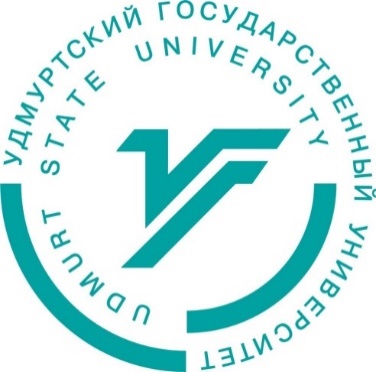 ПРОГРАММАXV ВСЕРОССИЙСКОЙ междисциплинарнОЙ научно-практическОЙ студенческОЙ конференциИ на иностранных языках «Межкультурное взаимодействиев научно-образовательном пространстве»с международным участием22-27 апреля 2024 г.Россия, г. ИжевскУдмуртский государственный университет23 АПРЕЛЯ15.30 – 17.00заседание клуба африканистикиAfrican Studies Club “INTERCULTURAL COMMUNICATION“2 корпус УдГУ, ауд. 327Модератор: к. пед. наук, доцент кафедры лингвистического и лингводидактического сопровождения иноязычной профессиональной коммуникации Р.Ш. Чермокинасекционные заседанияСЕКЦИЯ 1. АКТУАЛЬНЫЕ ВОПРОСЫ СОВРЕМЕННОЙ НАУКИ: ДОКЛАДЫ ИНОСТРАННЫХ СТУДЕНТОВ НА РУССКОМ ЯЗЫКЕ 24 апреля, 12.00-15.002 корпус, ауд. 130Руководители: к.ф.н., доцент Л.С. Патрушева1. Икбал Исхак (Бангладеш) «Бенгальская литература: история и современность».2. Хобайш Хоссам, Сумия Яссин (Йемен) «Особенности древней культуры Йемена».3. Риголе Кристель Эстель (Франция) «Режимы регенерации в умеренном промышленном  лесу».4. Салл Модибо (Гвинея)  «Особенности современной экономики Гвинеи».5. Фатумата Со (Мали) «Обращение к медицине и традиционной фармакопее в Мали».6. Магуетванг Арнал (Камерун) «Сравнение систем образования в России и Камеруне».7. Сачит Бандара (Шри-Ланка) "Традиционный эпос Шри-Ланки (на примере хроники "Махаванса")".8. Брахим Хмаиддуш (Марокко) «Зависимость от смартфонов и её влияние на психическое состояние человека».9. Мохамед Али Сма  (Тунис) "Законы Ньютона и их применение в повседневной жизни".10. Сахби Бузид (Тунис) "Введение в литературу Туниса".11. Нешба Хамед  "Применение современных технологий в инженерной сфере".12. Мбая Самия (Тунис) "Жизнь и творчество Александра Рубцова".13. Абубекер Али (Эритрея) "Сравнение некоторых клинических показателей нормы у мулов и ослов в регионе Ансеба (Эритрея)".14. Абдуллаева Дильшода (Узбекистан) "Туризм в Узбекистане: проблемы и перспективы".15. Дембеле Махамаду (Мали) "Особенности изучения ветеринарной медицины в Мали".Закрытие: Дого Номджийи Годсвилл (Нигерия) – стихотворение собственного сочинения. Секция 2. Исследования в области естественнонаучных и инженерно-технических дисциплинПодсекция 1. Естественнонаучные специальности (английский язык для магистрантов и аспирантов)23 апреля, 15.30 – 18.001 корп., аудитория 313Руководитель: к.филол.н., доцент Черкасская Н.Н.Подсекция 2. Естественнонаучные специальности (английский язык для бакалавров)23 апреля, 15.30 – 18.001 корп., аудитория 119Руководители: к.пед.н. Требух О.С.Подсекция 3. Актуальные проблемы и современные исследования в сфере информационных технологий (английский язык)23 апреля, 13.504 корп., аудитория 218Руководитель: к.пед.н. Радикова Т.И.Подсекция 4. Естественнонаучные специальности (немецкий язык)23 апреля, 15.30–18-001 корп., аудитория 128Руководитель: к.пед.н., доцент Шестакова Н.В.Подсекция 5. Исследования на иностранных языках в сфере инженерных и творческих направлений (английский язык)23 апреля, 10.006 корп., аудитория 119Руководитель: к.филол.н. Сушенцова Т.В.Подсекция 6. Научные исследования аспирантов в области гуманитарных и физико-математических наук (английский язык)24 апреля, 17.004 корп., аудитория 218Руководитель: к.филол.н. Касаткина Т.Ю.Подсекция 7. Проблемы цифровизации в инновационных технологиях (английский язык)27 апреля, 10.004 корп., аудитория 218Руководитель: к.пед.н. Иванов А.В.Подсекция 8. Исследования в области физики и теплоэнергетики (английский язык)25 апреля, 13.504 корпус, ауд. 218Руководители: к.пед.н. Н.В. Обухова, к.экон.н., доцент Л.М. КоняхинаПодсекция 9. Исследования в области геологии, бурения и нефтегазовых разработок (английский язык)24 апреля, 15.307 корпус, ауд. 701Руководители: к.ф.н. К.М. РоеваСЕКЦИЯ 3. Перспективные исследования в области Агропромышленного комплекса (на базе Удмуртского государственного аграрного университета)23 апреля, 16.001 корпус, ауд. 510Удмуртский государственный аграрный университет, Студенческая, 11Руководитель: к.ф.н., доцент И.Ю. РусановаСекция 4. исследования в области юриспруденции, экономики и социальной политикиПодсекция 1. Constitution and Human Rights. Great political leaders (на английском языке)Руководители: к.ф.н. М.Г. Агеева; к.пед.н. Ю.Ю. ЛапекинаПодсекция 2. Law Enforcement Agencies (на английском языке)Руководители: к.пед.н. Ю.Ю. Лапекина, к.ф.н. М.Г. Агеева;Подсекция 3. National Security Agencies (на английском языке)Руководители: к.пед.н. Ю.Ю. Лапекина, к.ф.н. М.Г. АгееваПодсекция 4. Current legal issues in countries with different legal systems (на английском языке)Руководители: к.ф.н., доцент Т.К. Решетникова, ст. преподаватель Е.А. ГолдобинаПодсекция 5. Recht und Gesellschaft: soziale und rechtliche Probleme der Gegenwart (на немецком языке)22 апреля, 15.30УНБ им. В.А. Журавлева, ауд. 307Руководитель: д.ф.н., доцент Л.А. ЮшковаКонсультант-эксперт: к.ю.н., доцент кафедры теории и истории государства и права, зам. директора ИПСУБ по международной деятельности Т.В. РешетневаПодсекция 6. Современные тенденции развития HR-менеджмента и рынка труда в условиях турбулентности: научно-лингвообразовательный аспект (на английском языке)17 апреля, 8.204 корпус, ауд. 423Руководитель: старший преподаватель кафедры иностранных языков в сфере права, экономики и управления О.В. КовзановичКонсультант-эксперт секционных заседаний: Ирина Юрьевна Чазова, доктор экономических наук, доцент, заведующая кафедрой государственной службы и управления персоналом ИЭиУ УдГУ, заместитель председателя Общественной палаты г. Ижевска.Подсекция 7. International business: challenges and opportunities (на английском языке)1 апреля, 17.204 корпус, ауд. 423Руководитель: д.пед.н., доцент М.И. МалетоваСекция 5. Исследования в области гуманитарных наукПодсекция 1. Исследования в области международных отношений и политологии (старшие курсы) (на английском языке)25 апреля, 12.102 корпус, аудитория 414Руководители: к.ф.н., доцент В.В. Неборская, к.ф.н., доцент М.А. Садыкова, к.пед.н., доцент М.Н. Сираева.Подсекция 2. Исследования в области международных отношений, политологии и истории (младшие курсы) (на английском языке).22 апреля, 10.002 корпус, аудитория 413Руководители: к.ф.н., доцент В.В. Неборская, к.ф.н., доцент М.А. Садыкова, к.пед.н., доцент М.Н. Сираева.Подсекция 3. Современные достижения исторической науки (на английском языке)26 апреля, 10.002 корпус, аудитория 205Руководители: к.ф.н., доцент В.В. Неборская, к.ф.н., доцент М.А. Садыкова, к.пед.н, доцент. М.Н. Сираева.Подсекция 4. Исследования в области социальных коммуникаций (на английском языке).Руководители: к.пед.н., доцент Е.В. Тарабаева, к.пед.н. Т.В. Овсянникова, ст. преподаватель А.М. Медведцева4.1. Реклама и связи с общественностью 22 апреля 8.20, 2 корп., ауд. 205 22 апреля 10.004 корп., ауд. 5214.2. Организация работы с молодежью и социальная работа15 апреля, 12.1022 апреля, 12.102 корпус, 205 ауд.Подсекция 5. Исследования в области международных отношений (на испанском языке)24 апреля, 15.203 корпус, ауд. 214Руководители: к.ф.н., доцент Ю.В. Железнова, к.ф.н. В.В. ДетинкинаПодсекция 6. Исследования в области психологических наук (на английском языке)24 апреля, 15.303 корпус, ауд. 213Руководители: к.ф.н., доцент Ю.В. Железнова, ст. преподаватель А.М. Медведцева